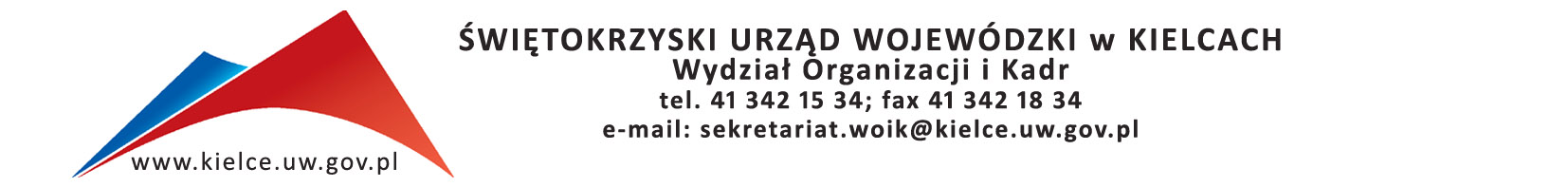  Kielce, dnia  04.08.2021 r. Szanowni Państwo,	bardzo dziękuję za przygotowanie ofert w odpowiedzi na nasze zapytanie ofertowe                                nr  OK.2402.12.2021   z dnia   26 lipca 2021 r.  w sprawie  organizacji  szkolenia zamkniętego                              w formie online dla pracowników Świętokrzyskiego Urzędu Wojewódzkiego w Kielcach  na temat:„Kodeks postępowania administracyjnego w praktyce, w tym postepowanie skargoweInformuję, że w odpowiedzi na nasze zapytanie ofertowe wpłynęło 12 oferty. Dwie oferty zostały odrzucone   Poniżej zestawienie otrzymanych ofert wraz z punktacją ogółem:	Zamawiający na realizację niniejszego zamówienia przeznaczył kwotę w wysokości                     10770,00 zł brutto.	Do realizacji usługi została wybrana firma:  Akademia Eurokadry Centrum Szkoleń Administracji Publicznej Piotr Lewandowski z siedzibą w Warszawie.	Firma za cenę,   doświadczenie  trenera   w realizacji szkoleń w obszarze tematycznym obejmującym zapytanie ofertowe oraz opracowany program i harmonogram szkolenia otrzymała   łącznie    95,00  pkt .   L.P.Nazwa Firmy Cena brutto za przeprowa-
dzenie szkolenia 
( w zł )Ilość punktów za kryterium Cena                (max 30 pkt)Doświadczenie    trenerów  w realizacji szkoleń   z obszaru tematycznego obejmującego zapytanie ofertowe                (max 40 pkt )  Program i harmonogram szkolenia -  ocena zawartości merytorycznej (max 30 pkt)Uzyskane punktyuwagi 1Adept SP.zo.o.Sp.k.5977,0029,3640,0020,0089,362Akademia Eurokadry Centrum Szkoleń Administracji Publicznej Piotr Lewandowski 5850,0030,0040,0025,0095,003 BDO Salutions Sp.z o.o.6600,0026,5935,0020,0081,594Centralny Instytut Analiz Polityczno-Prawnych 10200,0017,2130,0025,0072,215Centrum Organizacji Szkoleń                                  i Konferencji SEMPER16200,0010,8340,0020,0070,836Centrum Szkoleń i Projektów  MENTIS                                     Łukasz Pulter 6270,0027,9940,0020,0087,997Instytut Rachunkowości i Podatków  Sp.zo.o.5490,00xxxxoferta odrzucona ze względów formalnych  -  niekompletna                           - brak zał. nr 38Kancelaria Doradcza Progressio Przemysław Kuderczak 7200,0024,3840,0028,0092,389Ośrodek Szkoleń i informacji EFFECT  Joanna Jarosz-Opałka 8910,00xxxoferta odrzucona                - brak  możliwość zweryfikowania                    zał. nr 1.10Res Edukacja Kompleksowa organizacja szkoleń  s.c.6450,0027,2120,0015,00x11Verte Katarzyna Bielecka 7500,0023,4040,0020,0083,4012WIK Conculting Wojciech Michałek 8550,0020,5340,0028,0088,53